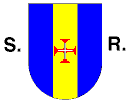 Região Autónoma da MadeiraGoverno RegionalSECRETARIA REGIONAL DA EDUCAÇÃO e RECURSOS HUMANOSEscola Secundária Jaime MonizANEXO 1.6Relatório de autoavaliação (Procedimento especial de avaliação - docentes dos 8º ao 10º escalão)Decreto Regulamentar Regional n.º 26/2012/M, de 8 de outubroData:O Docente: Data:O Avaliador: Estabelecimento de educação ou ensino / Serviço técnicoPeríodo em avaliaçãoPeríodo em avaliaçãoCódigo do estabelecimentoDe:       a      AvaliadoN. º de identificação fiscalVínculoGrupo de recrutamentoO relatório de autoavaliação é entregue no final do ano escolar anterior ao do fim de ciclo avaliativo e tem por objetivo envolver o avaliado na identificação de oportunidades de desenvolvimento profissional e na melhoria dos processos de aprendizagem dos alunos e das estratégias de intervenção com jovens e adultos com necessidades especiais.O relatório de autoavaliação deve ter um máximo de seis páginas, não lhe podendo ser anexados documentos, devendo incidir sobre:Participação nas atividades desenvolvidas na escola.Formação continua e desenvolvimento profissional.A contagem do número de páginas só se inicia a partir da página seguinte.Entrada nos serviços administrativosData de entrega:  	Rubrica:Data de entrega ao avaliador: 	Rubrica:Contributo para a concretização dos objetivos e metas fixados no projeto educativoParticipação da vida organizacional da escola, nas estruturas de gestão intermedia, órgãos de administração e gestão e demais estruturas educativas.Cumprimento do serviço letivo e não letivo distribuído.Participação em ações de formação e em processos de atualização do conhecimento profissional.Parecer do avaliador sobre o relatório de auto-avaliação